K2 – D – 29.3.21Milí studenti, podívejte se na následující dokument o Staroměstské exekuci:https://www.slavne-dny.cz/episode/10010977/den-popravy-27-ceskych-panu-21-cerven a na dokument o Rudolfovi II.:https://www.slavne-dny.cz/episode/10020822/den-kdy-zemrel-rudolf-ii-20-leden-1612 a vypracujte úlohu č. 1 z přiloženého pracovního listu, přičemž chybějící slova mi vypište do tohoto formuláře. Nemusíte přepisovat celý text, stačí pouze vypsat chybějící slova.https://forms.gle/3iAzyv9n9yUima5F8 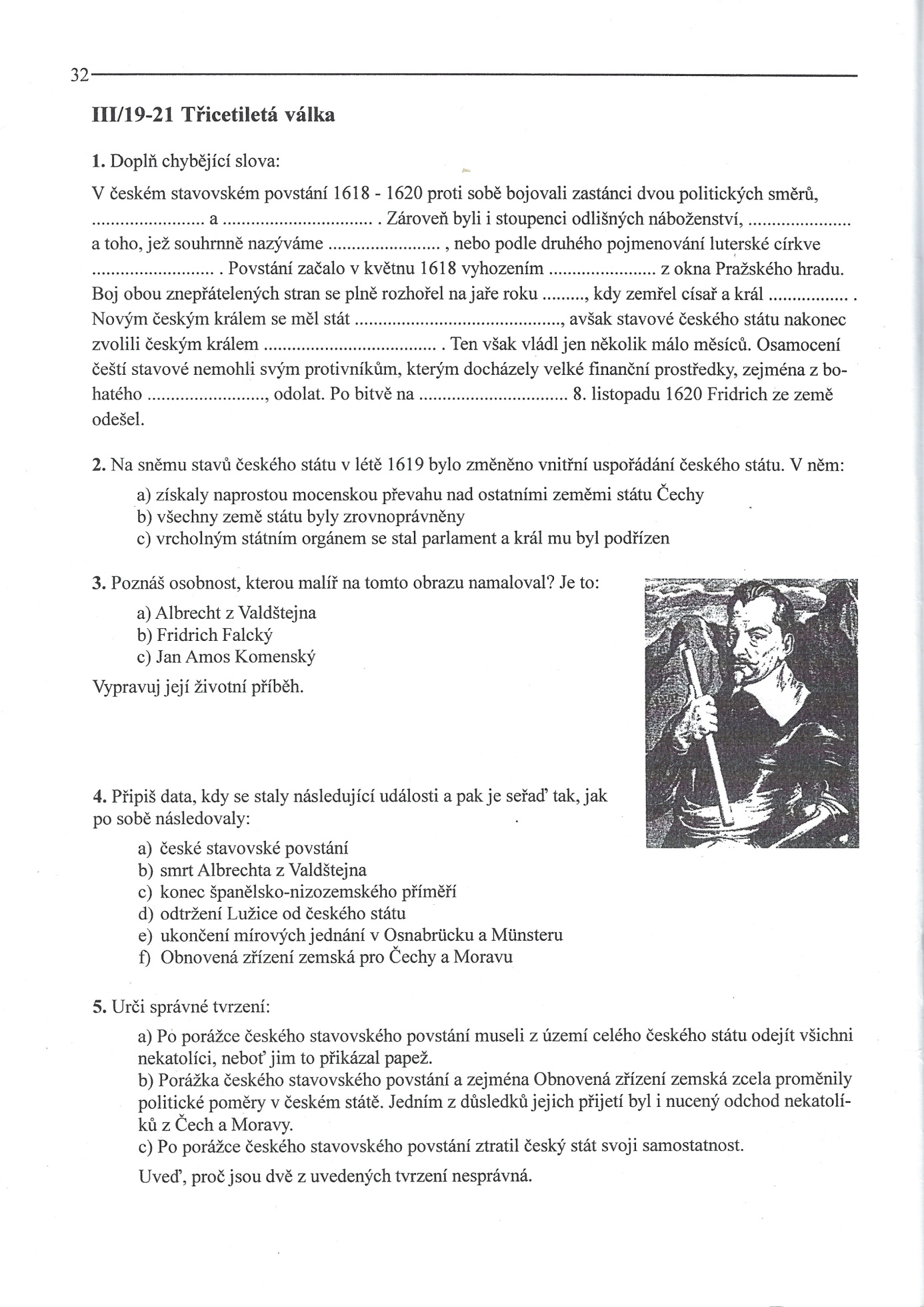 